Suggested Plan:Monday  Morning announcements: Discuss Food Allergiestalk at lunch/ PPT slides on milk Ask me about stickers (Students are given labels that say “Ask me about ‘I’m Aware’Parent letter hard copyFood allergen detective mission:  Find MILK When you read labels!  Have mom or dad email a picture of you reading the label to: (a teacher who will put them in the powerpoint to show students)Tuesday  5/13Morning announcementsTalk at lunch / PPT slides on egg Food allergen detective mission:  Find EGGS When you read labels!  Have mom or dad email a picture of you reading the label to: (a teacher who will put them in the powerpoint to show students)Wednesday 5/14Morning announcementsTalk at lunch/ PPT on nuts Food allergen detective mission: Michael Pistiner (Pediatric Allergist) presentation 2:15Food allergen detective mission:  Find PEANUTS When you read labels!  Have mom or dad email a picture of you reading the label to: (a teacher who will put them in the powerpoint to show students)Reminder notice about PURPLE PEANUT FREE DAY (arranged with cafeteria staff) and no PB at Thursday’s lunchThursday 5/15PURPLE PEANUT FREE DAY!Talk at lunch/ show pics that kids have sent inTell students that tomorrow they should be ready to discuss what reading labels was like, what they learned, and how they can be a good friend to others with food allergiesFriday  5/16 Talk at lunch/show pics that were sent inFood Allergy Awareness Week May 12-16, 2014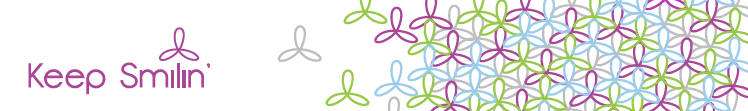 Throughout the week we will be teaching the students about food allergies, allergens and reading food labels.  We hope you can help them become food label sleuths and food allergen detectives and find the various allergens in the food they eat.  If they find a food with the allergen, they can bring it to school or you can take a picture of your child and the food label. Working together we can help them say “I’m Aware and I CARE”!  MONDAY              I’m Aware…  of food that may contain MILK Read food labels and look for these words: milk, casein, lactose, whey, butter, cheese  TUESDAY               I’m Aware…  of foods that may contain EGG Read food labels and look for these words: egg, egg white, egg yolk, albumin, mayonnaiseWEDNESDAY 	  I’m Aware…  of foods that may contain NUTSRead food labels and look for these words:peanuts, tree nuts, almond, walnuts, pecan, pistachio, brazil nut, cashew, macadamia nutTHURSDAY   PURPLE  PEANUT  FREE  DAY Wear something purple and pack a snack and a lunch that are nut free.  Peanut butter will NOT be a choice at lunch today – the choices will be turkey and cheese roll up, cheese sandwich or bagelFRIDAY	                        I’m Aware and I CARE  Thank you for helping us increase awareness about food allergies and show compassion for our friends with food allergies.Food Allergy Awareness Week 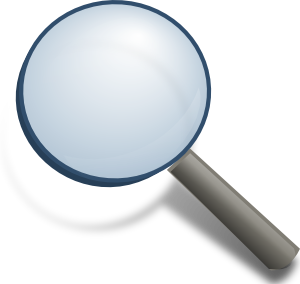 I’m a food allergen detective!Read the label and look for these words:MILK			EGG					PEANUTCASEIN		EGG WHITE			PEANUT OILLACTOSE		ALBUMEN				MIXED NUTSCHEESE		MAYONNAISE			PEANUT BUTTERWHEY			EGG YOLK				GROUND NUTSBUTTERFood Allergy Awareness Week May 12-16, 2014 I’m a food allergen detective!NAME: ____________________________________________________I found:I’m a MILK allergen detective!Look for food labels with these:If I had a milk allergy, I’m aware that I could not eat: